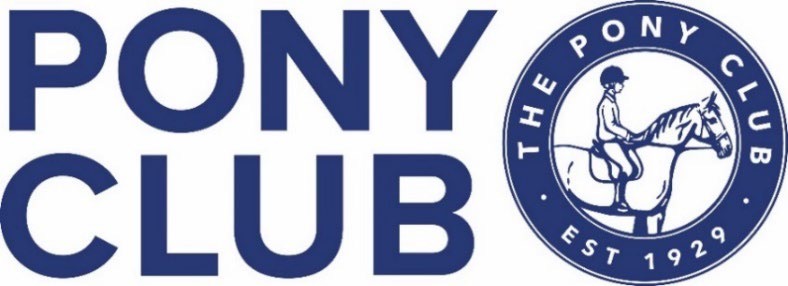 Tetrathlon & Triathlon Competition for Teams & IndividualsSaturday 20th & Sunday 21st April 2024Saturday 20th April: Ride phase at The Pony Club Field, Hurst Road, Walton on the Hill, Surrey KT20 5BN Sunday 21st April:	Shoot, run, ride (by application)  & prizegiving The Pony Club Field.  Swim at Royal Albert and Alexander School, Gatton Park, Reigate, Surrey, RH2 0TDOpen to all members of The Pony Club and run in accordance with Pony Club Tetrathlon Rules 2024. Please read the rules in this schedule carefully before entering. Entries close: Saturday 13th April 2024. No late entries accepted. Online entries at My Riding Life: https://www.myridinglife.com/eventdetails.aspx?id=459368Times, numbers and live scoring at www.ponyclubresults.co.uk Times for all phases will be available from Thursday 18th April. At :https://www.ponyclubresults.co.uk/events/event.php?eventid=2475Queries via Tetrathlon Managers to mail to:  annabel.brown@discomail.co.ukTelephone number on competition days only: 07836 555696 With grateful thanks to Royal Albert and Alexander School for allowing us to use their facilities. Please respect these facilities and keep them clean and tidy. CLASSES:ENTRY FEES: Geriathlon: £40 per adult team Tetrathlon Classes 2-6 (A,B or C): £35 per competitor Triathlon Classes 2-6 (T) : £25 per competitor TEAMS: Team Lists – Team managers should email their branch/centre team lists to the Entries Secretary, by Thursday 6th April Teams – Tetrathlon classes only – Boys, girls and novice competitors from a single branch in a single age group can combine to make a teamAT LEAST TWO MEMBERS OF ANY TEAM MUST BE JUMPING THE FULL HEIGHT ie. be in the A or B class. AWARDS: Prize Giving – Prize Giving will be on Sunday 21st  April after the run. Individuals – rosettes to 1st – 8th in each class. Teams - rosettes for the first 4 teams in each tetrathlon class. NB: no team event for triathlon. Rosettes - for best shoot, swim and run in each class. Clear Round - rosettes for each clear round. Rosettes for all Beanies who enterThe organisers reserve the right to alter the number of awards made depending on class entries. RIDE INFORMATION: The ride phase is on Saturday.  If you cannot make Saturday, you can apply to the secretary to ride on the Sunday. It will be a XC course, to include a slip rail and gate for all classes except beanies Beanies – course of show jumps in roped off arenaIn  class 5a & 5b, assistance in the form of pointing or giving directions will not be penalised but leading will incur a 100 point penalty. Lead reins MUST be attached ONLY to the Noseband. NO LEADING from the reins and/or bit will be permitted. You will need to print off your riding number and bring a number bib. There will be a link on Pony Club Results where you will find your times Hats must be tagged with the new pink hat tags Excessive use of the whip or misuse of spurs will result in disqualificationCourse walking will be available on  Saturday 21st  April.  Please respect competitors on the course if it is live when you are walkingBody protectors to correct specification mandatory for XCSHOOT INFORMATION: The Shoot Phase will be run in accordance with the Pony Club Tetrathlon RulesCompetitors must present their guns to the Shoot Phase Secretary for checking at least 15 minutes before their Shoot Detail is scheduled to start. Only black coloured, open sights are allowed. No person under the age of 18 may be in possession of or carry an air pistol or pellets in a public place, unless that person is under the supervision of someone over 21 years. Pistols must be kept “boxed” at all times other than when being presented to the Secretary for checking and when the Firing Point Steward gives the order to “unbox” at the start of a detail. They must be “boxed” again before the competitor leaves the Firing Point. Use of safety flags/strings is required as per the 2023 rule book Any competitor may load their pistols themselves if they wish and are deemed competent by the Firing Point Steward. If not, the Firing Point Steward may request a loader to support an individual shooter. Protective or prescription glasses are recommended for the Shoot Phase at all levels and are mandatory for Shooting at 7 meters. Long trousers must be worn Substantial shoes should be worn eg trainers. They must not reach the anklebone ie no riding boots Competitors MUST have shooting experience and be minimum 8 years old on the day. Charging of air and gas pistol cylinders should be handled by responsible persons only and charging cylinders should be kept safely in a secure Area before and during the competition. All mobile phones and other types of communication system must be switched off whilst in the range environs. This applies to athletes, spectators and all other persons, with the exception of range staff and Event Organisers. Scored targets will be available for collection from the Shoot Phase Secretary. These must be checked and signed for by one authorised representative of the competitor or team. If targets are removed from the inspection area for whatever reason prior to being signed off, the score as given must stand. No gauges or other scoring equipment shall be used by anyone other than the Scorers. SWIM INFORMATION: Due to space restrictions in the pool building, only 1 adult per competitor, please. 1 supporter allowed at one end of the pool onlyBeanies may wear arm bands or use woggles but no flotation jackets are allowed. Woggles must not interfere with the swimmer in the next laneSwimming distances will be posted on a flipchart at the pool immediately after each heat. Please check these before leaving the pool as distances cannot be queried afterwards. Pony Club Tetrathlon 2024 Diving certification rules will be enforcedRUN INFORMATION: The run phase will take place in groups of aproximately 8 to 10 runners. The surface will be grass. No pacing of competitors allowed by any spectators/supporters. Run results will be posted on a flipchart at the run finish immediately after each heat Please check these before leaving the run finish  as times cannot be queried afterwards. LEGAL LIABILITY : Save for death or personal injury caused by the negligence of the Organisers, or anyone for whom they are in law responsible, neither the Organisers of the event nor The Pony Club nor any agent, employee or representative of these bodies, nor the landlord, his tenant(s) or his licensee accepts any liability for any accident, loss, damage, injury or illness to horses, owners, riders, spectators, land, cars, their contents and accessories, or any other person or property whatsoever, whether caused by their negligence, breach of contract or in any other way whatsoever. HEALTH, SAFETY & WELFARE : Organisers of Tetrathlon Competitions take reasonable precautions to ensure the health and safety of everyone present. For these measures to be effective, everyone must take all reasonable precautions to avoid and prevent accidents occurring and must obey the instructions of the Organiser and all the Officials and Stewards. RULES AND CONDITIONS OF ENTRY - Your entry is deemed to include acceptance of these rules. This competition will be run in accordance with the Pony Club Tetrathlon 2024 Rule Book. The decision of the Judges and Event Organiser is final. They reserve the right to alter, amend or cancel any part of the competition depending on entry numbers. The organisers reserve the right to run the classes in any order to suit the entries. Withdrawals made before the closing date will be refunded in full. Less a £5 admin feeWithdrawals made after closing date will only be refunded with the receipt of a vet or doctor’s certificate, less £5 administration fee. There will be NO refund of entry fee after the publication of times. If for any reason the event is cancelled, all entries will be refunded less £5 cancellation charge per entry to cover incurred expenses. Insurance: spectators and adult competitors are not covered by The Pony Club insurance and must have their own third party cover. The organising Branch and the committee of this event are not legally responsible for non-Members and their insurance will not cover you. All persons entering the Competition shall be bound by these Rules and Conditions of Entry.A rider may substitute a horse/pony as long as it is in the same class. Horses/ponies competing may only be ridden by their competitor. No horse/pony may be ridden more than twice in the competition. Protests & objections - any query about a competitor’s score must be made only to the Event Organiser. No approach may be made to the Judge, Timekeeper, Fence Judge or any Official concerned. Protests or objections must be addressed to the Event Organiser. Only Tetrathlon Team Managers, or their Appointed Representative, are entitled to lodge a protest or objection. Protests or objections must be made not later than half an hour after the incident that gave rise to them, or 10 minutes after the scores have been published. Horses  and ponies tied up to the outside of horseboxes or trailers must not be left unattended under any circumstances. The Pony Club has a code of conduct for it’s members and their families. If any competitor or their connections behave in a rude or aggressive manner (including but not limited to: misuse of the whip or spurs, swearing, physical or verbal abuse of stewards or helpers) this will incur elimination of the competitor REASONABLE ADJUSTMENT : The Pony Club is committed to ensuring that, wherever possible, members are able to access all aspects of the Branch and Centre activities we offer. Reasonable Adjustments are any actions that help to reduce the effect of a disability or difficulty.  Any requests for Reasonable Adjustment must be made by 7th April 2024  Link to the Pony Club Reasonable Adjustment information: https://pcuk.org/officials/equality-diversity/reasonable-adjustment/PHOTOGRAPHIC RIGHTS:
Competitors and their guardians give permission for any photographic and/or film or TV footage taken of persons taking part in Pony Club events to be used and published in any media whatsoever for editorial purposes, press information or advertising by or on behalf of The Pony Club and/or official sponsors of The Pony Club. Class NoClass nameAge as of 01/01/2023Ride HeightRide DetailsShootRunSwimTeam Comprising1GeriathlonOver 2580cmXCSlip railGate7m single handed,Turning targets1000m2 mins4 adultsI member does 1 phase each2aInt/Open BoysUnder 2590-100XCSlip railGateNo outside assistance10mSingle handedTurning targets2000m1500m4 mins3 mins4 members from same branch(boys and/or girls)Two members must be from class 2a or 2b2bInt/ Open GirlsUnder 2590-100XCSlip railGateNo outside assistance10mSingle handedTurning targets2000m1500m4 mins3 mins4 members from same branch(boys and/or girls)Two members must be from class 2a or 2b2cNOVICE Int/openUnder 2590XCSlip railGateNo outside assistance10mSingle handedTurning targets2000m1500m4 mins3 mins4 members from same branch(boys and/or girls)Two members must be from class 2a or 2b2tInt/Open TriUnder 25N/A10mSingle handedTurning targets2000m1500m4 mins3 mins3aJunior Boys               Under 15        90cmXCSlip railGateNo outside assistance7mSingle handedTurning targets1500m     3 mins4 members from same branch(boys and/or girls)Two members must be from class 2a or 2b3bJunior GirlsUnder 15        90cmXCSlip railGateNo outside assistance7mSingle handedTurning targets1500m     3 mins4 members from same branch(boys and/or girls)Two members must be from class 2a or 2b3cJunior NOVICEUnder 15        80cmXCSlip railGateNo outside assistance7mSingle handedTurning targets1500m     3 mins4 members from same branch(boys and/or girls)Two members must be from class 2a or 2b3tJunior TriathlonUnder 15        N/AN/A7mSingle handedTurning targets1500m     3 minsNo team4aMini BoysUnder 1280cmXCSlip railGateoutside assistance= 400 pens7mOne or two  handedTurning targets1000m2 mins4 members from same branch(boys and/or girls)Two members must be from class 3a or 3b4b Mini GirlsUnder 1280cmXCSlip railGateoutside assistance= 400 pens7mOne or two  handedTurning targets1000m2 mins4 members from same branch(boys and/or girls)Two members must be from class 3a or 3b4cMini NOVICEUnder 1260cmXCSlip railGateoutside assistance= 400 pens7mOne or two  handedTurning targets1000m2 mins4 members from same branch(boys and/or girls)Two members must be from class 3a or 3b4tMini TriathlonUnder 12N/AN/A7mOne or two  handedTurning targets1000m2 minsNo team5aTadpole BoysUnder 1060cmXCSlip railGateOutside assistance = 200 pens7mOne or two  handed Static targets1000m2 mins4 members from same branch(boys and/or girls)Two members must be from class 4a or 4b5bTadpole GirlsUnder 1060cmXCSlip railGateOutside assistance = 200 pens7mOne or two  handed Static targets1000m2 mins4 members from same branch(boys and/or girls)Two members must be from class 4a or 4b5cTadpole NOVICEUnder 1040cm maxEnclosed SJ ring7mOne or two  handed Static targets1000m2 mins4 members from same branch(boys and/or girls)Two members must be from class 4a or 4b5tTadpole TriUnder 10N/AN/A7mOne or two  handed Static targets1000m2 minsNO TEAM6aBeanie Boys8 or under on 15/04/202340cm maxEnclosed SJ ringBeanbag targets500m2 mins4 members from same branch(boys and/or girls)6bBeanie Girls8 or under on 15/04/202340cm maxEnclosed SJ ringBeanbag targets500m2 mins4 members from same branch(boys and/or girls)6tBeanie Tri8 or under on 15/04/2023N/AN/ABeanbag targets500m2 minsNo team